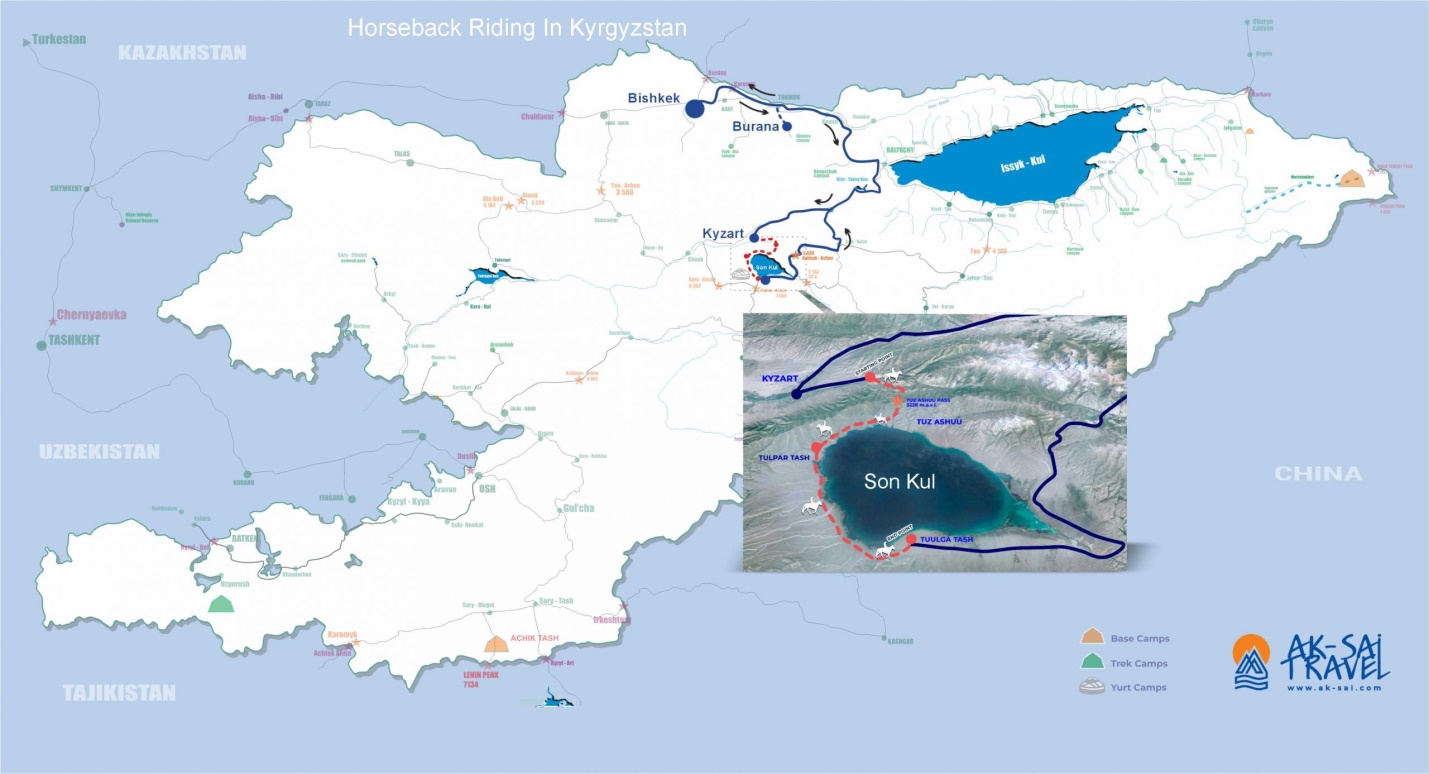 Одежда и экипировка:Примите во внимание, что колебания температур может зависеть от высоты над уровнем моря или местности. Летом, если в Бишкеке температура воздуха достигает +40 градусов по Цельсию, в горах она может опуститься до +5-10 градусов (озеро Сон Куль). В горах, будьте готовы к резким изменениям погоды в случае осадков.Список необходимого снаряжения для конного тура:Обязательно:Водонепроницаемые треккинговые ботинки с высоким берцемВодонепроницаемые штаны для верховой ездыВодонепроницаемая куртка или дождевикШляпа от солнца или кепка с полями для ушей и шеиШлемРюкзак от 30 до 40 литров с чехлом от дождяТеплая шапкаСпальный мешок (комфорт -5 ° C)Базовая аптечка первой помощи, включающая в себя: антисептический и антигистаминный крем, таблетки от горла, от диареи (Имодиум), обезболивающие, пластыри и блистеры, средство от насекомых и соль для регидратацииСолнцезащитный кремФлисовая куртка или теплый джемперСолнцезащитные очки хорошего качестваТеплые перчаткиБрюки для верховой ездыБутылки с водой 1 литр (х2) (мы рекомендуем повторно наполнять бутылки с водой, а не одноразовые пластиковые)Таблетки для очистки водыНабор влагостойких сумок для транспортировки ваших вещей (ноутбуков, телефонов итд) во время конного тураГигиеническая помадаФонарик и запасные батарейкиПо желанию:1 пара макассин или пара ботинок для прогулок по городуНоски (1 пара на 2–3 дня похода).1 пара водонепроницаемых наштанников (чапы)Шарф, чтобы покрывать голову при посещении мечетей и церквейТермо белье (2 кофты с коротким рукавом, и 2 с длинным)Шорты и / или купальники (лагеря возле озер, горячих источников или рек)Бафф / шарф (для защиты от пыли и холода)Принадлежности для умывания и туалетные принадлежностиАнтибактериальный лосьон для рукМаленькое полотенце (быстро сохнущий материал)Подкладка для спального мешка (опция)Крем или лосьон от комаров хорошего качества (уточните про комаров перед походом)Перочинный нож (не забудьте упаковать острые предметы перед тем, как класть в сумку)Джентельменский набор (рем комплект)- (игла, нить, клейкая лента)Многоразовая тканевая сумка для покупок (во избежание использования пластиковых пакетов)Беруши от речных шумов, храпа соседа (по желанию)Туалетная бумага + зажигалка, чтобы сжечь ее